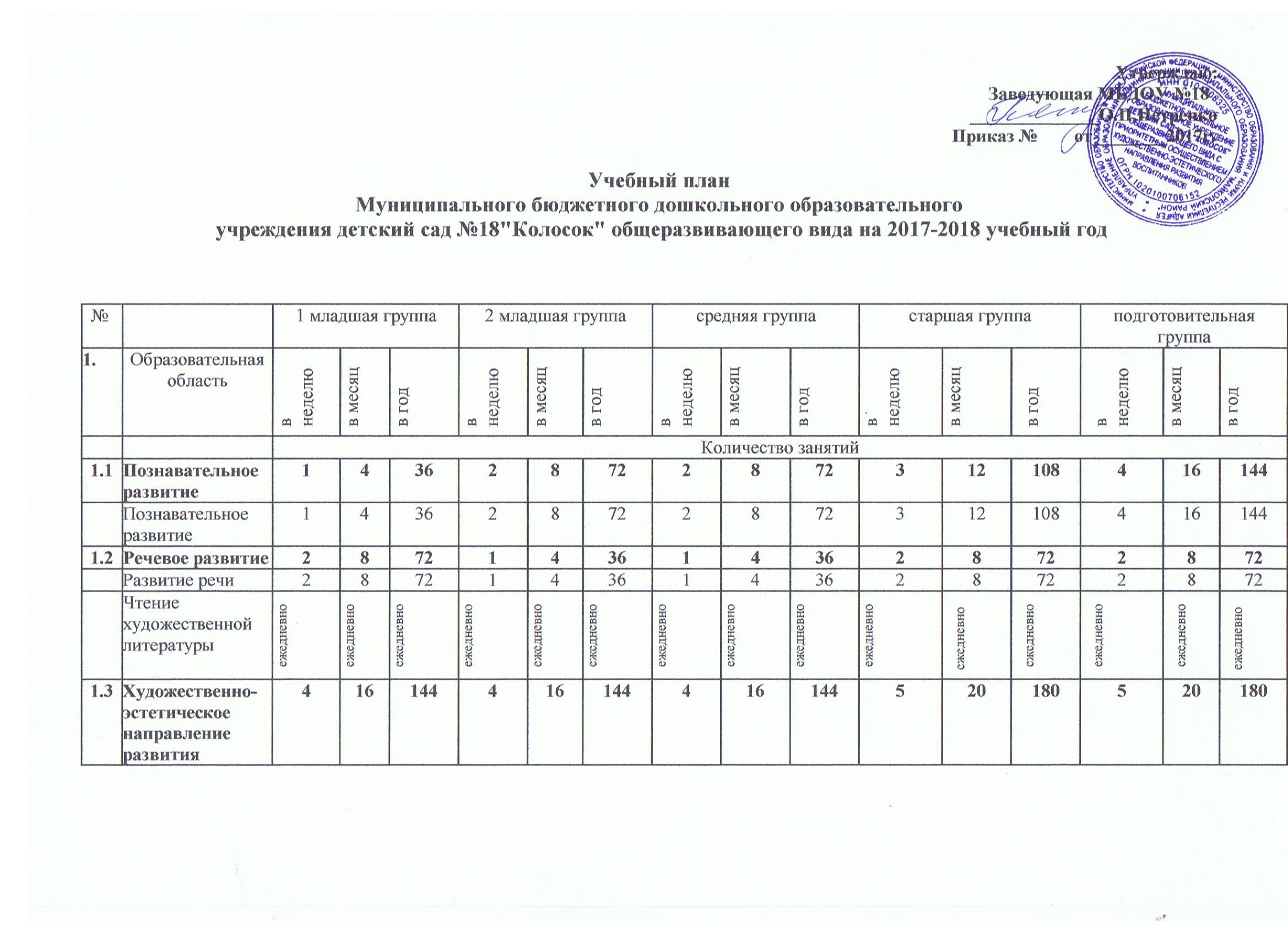 Музыка28722872287228722872Художественное творчество- рисование- лепка-аппликация11-44-3636-10,50,542236181810,50,542236181820,50,582272181820,50,58227218181.4Физическое направление312108312108312108312108312108Физическая культура в помещении28722872287228722872Физическая культура на прогулке14361436143614361436Итого:104036010403601040360135246814565041ч.30 мин2 ч.30 мин3ч 20 мин.5 ч 20 мин7 час2.Занятия по дополнительному образованию1 4361 4362 8722 8723 121082.1Кружки1 раз в неделю4361 раз в неделю4362 раза в неделю8722 раза в неделю8722раза в неделю8722.2Коррекционно-развивающее с психологом1 раз в неделю436ВСЕГО:1ч.40 мин2ч.45мин4часа6ч 10 мин8ч 30 минСанПиН1ч.40 мин2ч.45мин4часа6ч 15 мин8ч 30 мин